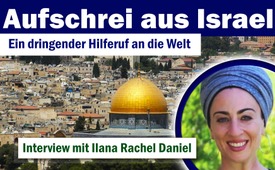 Opråb fra Israel - Et presserende opråb om hjælp til verden - Interview med Ilana Rachel Daniel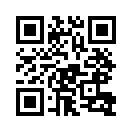 Opråb fra Israel - Et presserende opråb om hjælp til verden - Interview med Ilana Rachel Daniel
Et stykke pizza til alle, der bliver vaccineret? Ilana Rachel Daniel, en politisk aktivist og forfatter, sendte et SOS-opkald ud til hele verden for at få hjælp. I dette interview med den hollandske filmskaber Flavio Pasquino beklager hun presset på Israels befolkning for at få sprøjtet den eksperimentelle mRNA-teknologi mod Covid-19 ind i kroppen. Grundlaget for dette er en kontrakt mellem den israelske regering og lægemiddelgiganten Pfizer. Deres advarsel: Israel er kun et testobjekt for alle andre stater i verden! En opfordring til at sprede denne video overalt! [læs mere]Opråb fra Israel ̶ Et presserende opråb om hjælp til verden ̶ Interview med Ilana Rachel 

Kreditter
Mens de førende medier rapporterer om et jublende Israel, der nu ånder et befriet lettelsens suk og fejrer festligheder, tegner der sig et helt andet billede i et råb om hjælp fra Ilana Rachel Daniel fra Jerusalem. Hun er velkendt og aktiv som sundhedsrådgiver og talsmand for et nyt politisk parti, som regimet er stærkt imod. Hun appellerer indtrængende til regeringen om det rekordhøje tempo, hvormed den forsøger at vaccinere hele befolkningen - herunder gravide kvinder og spædbørn - mod coronaviruset. "Borgerrettighederne bliver skubbet til side, og folk får ikke lov til at deltage i samfundet igen, før de er vaccineret," siger Ilana Rachel Daniel til Flavio Pasquino via et livestream-link i BLCKBX-studioet. Den jødiske kvinde, der immigrerede til Jerusalem fra USA for 24 år siden, taler om det såkaldte "grønne pas", frihedsarmbåndet, fredsarmbåndet, mRNA-vaccinen og de aktuelle menneskerettighedskrænkelser "der i øjeblikket minder meget om Holocaust".

Flavio: Ilana Rachel, velkommen her i BLCKBX-studioet. I går hørte jeg en meget foruroligende lydbesked fra dig, direkte fra Jerusalem.
 
Ilana: Situationen er meget dårlig her. De tvinger folk til at bære et armbånd. Det er det rene vanvid! (hun græder ...) Men i mellemtiden fortsætter vi bare med at kæmpe, kæmpe så godt vi kan. Vi har brug for hjælp fra jer alle sammen, for hvad der end sker her, vil det ske overalt, overalt ... Så vi kæmper for os og for hele verden, men vi har brug for hjælp, vi har brug for alle, hver eneste af jer!

Flavio: Jeg fik gåsehud, og det er grunden til, at jeg gerne ville tale direkte med dig om det, der foregår i Israel.

Ilana: Hvad der foregår, ved jeg kort sagt ikke. Der er ikke noget kort svar, men vores premierminister Benjamin Netanyahu har taget initiativ til at gøre os, uden at informere os og uden vores samtykke, til forsøgspersoner for en eksperimentel teknologi fra Pfizer. Og den måde, det foregår på, grænser til brutal magt. De bruger tvangsmetoder, folk bliver truet, og deres levebrød bliver frataget dem deres levebrød. Selv små børn og selv 16-årige bliver truet, så de ikke kan tage deres eksamen. 
Og indførelsen af foranstaltningerne har været meget hurtig. Denne plan er på plads i mange lande. Men andre steder har man mulighed for at komme og tilmelde sig, men her er der ikke noget valg.  Du skal komme og gøre alt.  
Det er som om den videnskabelige diskurs er afgjort, selv om den aldrig har været det. Og der er et intenst statsligt og socialt pres, der presser folk ind i det. Det er et eksperiment, og i Israel taler man ikke engang om det, mens resten af verden er fuldt ud klar over det. Men det er præcis, hvad det er!

Flavio: Betyder det så, at vaccinationer nu er obligatoriske i Israel?

Ilana: Vaccinationer er faktisk ikke obligatoriske i Israel, men Covid-19-sprøjten er næsten obligatorisk. De siger, at man ikke er tvunget til at gøre det, men virkeligheden i hverdagen er, at folk mister deres job, hvis de arbejder i sundhedssektoren eller som medicinsk personale. Mange steder får folk at vide, at man enten bliver vaccineret eller smidt ud.

Flavio: I det indledende interview fortalte du mig noget om, at folk bærer et armbånd, en slags Ilana: De kalder det "det grønne pas". Vi er ikke forpligtet til at bære dette elektroniske armbånd, men der er blevet skabt et toklassesamfund stort set fra den ene dag til den anden. En sand medicinsk apartheid, der forbyder sunde, lovlydige, skattebetalende borgere at komme ind på kultursteder, medmindre de deltager i dette eksperiment. Så enkelt er det! Vi har hørt om folk, der er blevet smidt ud af deres kor, svømmehaller og fitnesscentre.
Som jeg sagde, er der et utroligt socialt pres, en sådan uenighed i familierne og denne illusion af videnskabelighed. Hvis du ikke hopper på den, er du en virusbærende trussel for alle andre. Selv om der ikke foreligger nogen sikkerhedsundersøgelser overhovedet. Alt sker i videnskabens navn.  Det handler i virkeligheden om bedrag, men ikke om videnskab. 

Flavio: Hvad sker der med de mennesker fra udlandet, der ankommer til Israel med fly?  Hvad skal de gøre for at kunne deltage i det sociale liv?


Ilana. Det er en af de værste situationer, man kan forestille sig i en lufthavn. Så sent som i morges læste jeg rapporten om en person, der kom hjem. En af denne persons forældre var en overlevende fra Holocaust, og han følte sig bogstaveligt talt som om han igen blev udpeget. Det var meget tydeligt: De, der var blevet vaccineret eller var kommet sig efter vaccinationen, gik til venstre, de andre måtte gå til den anden side og blev tvunget til at gå til disse beskidte "karantænehoteller". Der skal de alle gennemgå PCR-testen. Og så er der også mulighed for ..., igen og igen ændrer reglerne sig fra den ene dag til den anden, men der er tilsyneladende også mulighed for nogle for at bære et "sikkerhedsarmbånd" ̶ som en fange i deres eget hus. Og for dette "privilegium" skal du betale 2.000 shekel. Og det er det, de gør mod deres egne borgere, der ankommer og har "frækhed" til at rejse. 

Flavio: Så det, jeg tager ud af dette, er, at dette armbånd er en liberal karantæne for hjemmet. 

Ilana: Ja, det er den liberale version, korrekt. Det, vi ser her, det vi ser her i Israel, er en model for resten af verden. Så på grund af dette og på grund af de større planer for denne injektion, dvs. for den globale verden, ønsker regeringerne disse kontroller. Men de er gået for vidt i gennemførelsen af dem. Der er stadig en følelse af, at det bare skal fungere. De lader os ikke noget valg, fordi vi er plakaten, der skal vise alle, hvor fantastisk denne nye måde at leve på er.  
Vi har altså at gøre med ekstraordinære kræfter. Vi kender til medicinalfirmaernes bundløse rigdom, og vi kender til regeringerne rundt om i verden. Men i år med disse ekstreme gennemførelser og disse politikker ... alt dette lige nu her i Israel. Og vi bliver overbebyrdet med dette program, og som jeg sagde, har man stadig et valg i andre lande. Den eneste grund til, at det ikke er sådan her, at der ikke er en egentlig obligatorisk vaccination her endnu, er, at der ville blive for stort et opråb. Og alligevel gør de alt, hvad de kan, for at nå deres mål alligevel, for at skabe noget. Det er den samme gamle historie ...  Det er tanken om, at denne "anden" bringer mit sikre liv i fare, og at alle, der ikke deltager i dette eksperiment, er blevet denne "anden". 

Flavio: Er der nogen modstand i Israel mod disse begivenheder? Hvis man ser på det fra et historisk eller religiøst perspektiv, kan man sige, at efter det, der er sket med jøderne gennem historien, og efter at de endelig har fået deres forjættede land, er det allerede kynisk, hvad der sker med jøderne i Israel nu.

Ilana: Det kan ikke være rigtigt!  Jeg ved ikke, om det var planlagt fra starten at starte her. Jeg ved, at der er logiske grunde til, at de har iværksat dette program her i Israel, men det er en særlig omstændighed, at vores folk gennemgik Holocaust. Og der er faktisk stadig nogle ældre mennesker, der overlevede Holocaust. Nu bliver de igen testet i deres hjem, i vores tilflugtssted, af det samme firma, som siden lige har skiftet navn. Man kan virkelig ikke begå et større forræderi! For sandheden er, at det var meningen, at dette skulle være vores fristed, og nu står vi i frontlinjen i centrum af en fare, som ingen kan beskrive. Vi kender til umiddelbar sundhed, til mange sundhedsproblemer. Men hvad med fertilitet? Regeringen indførte et program, der ignorerede det faktum, at den eneste gruppe af mennesker, der nogensinde var i fare for at dø, var de 65-årige og ældre eller dem med allerede eksisterende sygdomme. De spreder en sådan frygt med dette eksperiment. De lægger pres på teenagere over 16 år, på kvinder og endda på gravide kvinder.

I radionyhederne blev der sendt opfordringer: "Kom, kom og bliv vaccineret! Kom nu, kom nu! Du vil redde dit barn med den her!" Det skete aftenen før, de startede deres program. Det er første gang i år.De kommer med beskeder, der siger: "Åh, vi har pludselig 30 gravide kvinder, som er i kritisk tilstand på hospitalet."Det er så åbenlyst groft, og folk tror på det! De synes at glemme ikke blot videnskabens grundprincipper, men også alt andet ... selv deres egne erfaringer. Den eneste redning i forbindelse med denne virus har været, at børn indtil videre er blevet skånet. Men i stedet tvinges gravide kvinder til at få denne mRNA-teknologi sprøjtet ind i deres krop.Jeg har boet i Israel i næsten 24 år, og jeg kunne aldrig have forestillet mig, at der ville ske sådanne ting her. Det kunne jeg aldrig have forestillet mig! Og vi ved, at det ikke er en hemmelighed.Der er en kontrakt. Der findes faktisk en kontrakt mellem Pfizer og vores regering. Vi har kun en redigeret udgave. Det, vi ved, er, at der er en straf. Det er de nødt til! Lige nu handler den israelske regering desperat, fordi de er nødt til at vaccinere en bestemt kvote af mennesker.Jeg ved ikke, hvad denne straf indebærer. Det må naturligvis være noget mere forfærdeligt end at sætte et helt folks og dets fremtidige generationers sundhed på spil. Men vi ved, at det er der, og vi ved, at der er et stort pres, og det er derfor, folk bliver mere tåbelige og mere ekstreme. De sender budskaber ud og tilbyder folk et stykke pizza, hvis de lader sig vaccinere.Der er en gråzone. Og det, der er endnu mere smertefuldt, er ikke bare, hvor ekstremt det er, for det er indlysende for enhver, der er villig til at indrømme det, men at der er så mange mennesker, der af alle mulige grunde stadig stoler på vores regering og lader som om, at det hele kan være en virus.Vi bliver kogt levende i denne gryde og lader som om, den ikke er så varm. Og det er meget smertefuldt: Alle disse mennesker, som vi elsker og respekterer, vores naboer, vores slægtninge, og vi lader stadig som om, at alting er ufarligt.Flavio: Ilana, der er snart nyvalg i Nederlandene, og der er en politiker, som faktisk har et hus i Israel.Hun hedder Sigrid Kaag og har arbejdet for FN, og hun kalder faktisk Israel for en rollemodel i Nederlandene. I nyhederne siger hun, at vi bør se på den succes, som Israel allerede har med vaccination. Det bør forbydes! Hvad vil du gerne sige til hende?Ilana: Jeg vil gerne sige til hende: dataene bliver ikke indsamlet. Folk, disse israelske borgere, får ikke mulighed for at give et informeret samtykke. Der er ingen mulighed for at foretage en analyse af fordele og risici. Folk er ikke informeret og har ikke haft den mindste chance for at forstå, hvad de går ind til.Og ikke kun det. Hvad sker der i stedet? De injiceres i 15 minutter og sendes derefter af sted igen.Der er ingen dokumentation. Der er ingen liste over bivirkninger, man skal være opmærksom på, og der er intet telefonnummer at ringe til, hvis der er et problem. Dataene bliver ikke registreret. En række borgere har gjort sig umage for at registrere alt det, som vores sundhedsministerium ikke har gjort. Kun ekstreme ting kommer i nyhederne, og selv det er siden blevet afskaffet.Når de første tilfælde af ansigtslammelse dukker op, og de første ældre mennesker dør af hjertesvigt inden for få timer, så ændrer overskrifterne sig næste dag. Åh, og der var ingen forbindelse med den indsprøjtning, de havde fået. Jeg kender personligt folk, der arbejder på medicinske faciliteter, som må se en person i fyrrerne eller deromkring dø af hjertesvigt to dage efter at have fået en indsprøjtning.

 Og det har de ikke lov til at sige. De må ikke sige, at det havde noget med denne vaccine at gøre! 

Situationen er absolut truende: Hvis en person f.eks. dør af et skudsår i hovedet, og han/hun er testet positiv for Covid, og så er han/hun død af Covid.
Og hvis man dør af hjertesvigt to uger efter vaccinationen, er der ikke længere nogen sammenhæng med vaccinationen.Vi lever i en drømmeverden, og vi fortjener alle bedre. Og det er absolut ikke korrekt og ikke videnskabeligt,hele idéen om at kalde injektionerne for en vaccine, når vi ved, at det i virkeligheden er en eksperimentel genbehandling.Brugen af ordet "vaccine" fremkalder automatisk en reaktion på, at vacciner angiveligt har været sikre, effektive og testet i årtier. Det er bare den idé, som folk har. Så de bruger ordet "vaccine" uden at nævne fejlene i denne fortælling. Etiketten er så fuld af huller!
Det er fornærmende, at det overhovedet bliver brugt i denne sammenhæng, når vi ved det,At det tager mindst ti år at udvikle en vaccine, og at de har presset på med denne teknologi, der har skabt problemer i årtier. Den er aldrig kommet ud af laboratoriet!Det er aldrig gået ud over dyreforsøg før nu: fritter, kaniner, katte, aber døde alle under forsøgene, og nu sprøjter de stoffet ind i hele den israelske nation.  Det er aldrig blevet testet. Der blev kun anvendt mRNA i meget ekstreme tilfælde. Ingen af de egentlige behandlinger, som vi kender til, er blevet udført i et år. Og de blev ikke lavet, så vi kunne bruge denne teknologi.Flavio: Lad os vende tilbage til menneskerettighederne. Hvad sker der egentlig med samfundet i Israel? Føler du stadig, at du lever i et frit og åbent samfund?Ilana: Nej, absolut ikke! Du hører folk tale om det: Hvor kan vi tage hen? Folk er meget bange for, hvad der kommer, og hvad der vil ske i fremtiden med vores børn. Opdelingerne er så ekstreme, så urimelige. Selv folk, der har tilmeldt sig denne vaccine og fået den, ser det nu,fordi det er så ekstremt, og fordi regeringen er så desperat.Hvis man går ud uden maske nu, er det den samme historie, som man hører overalt: Der er folk, der råber efter en på gaden.Og det er bare begyndelsen, og de har formået at plante denne fortælling om, at du er en risiko en omvandrende fare fuld af bakterier,hvis du går ind i en butik uden denne sprøjte, som naturligvis ikke kan stoppe overførslen. Det er slet ikke deres formål!Flavio: Jeg har forstået, at du også har et politisk parti i Israel. Har du succes med det?Ilana: Så vi vinder utroligt meget frem på trods af fuldstændig censur. Vores Facebook-sider med 60.000 følgere blev slettet, og vores partileder fik inddraget sin lægeautorisation. De gør alt, hvad de kan, for at bagvaske os, men det lykkes dem naturligvis ikke.Det gør det bare endnu tydeligere, at små partier i Israel altid har været massivt udfordret.De vil ikke engang tillade os at åbne en bankkonto for at modtage donationer. De gør alt, hvad de kan, for at stoppe os, fordi vi truer deres fortælling.Disse venstre-højre-reaktioner er dem ligegyldige. Vi er de eneste, der står op og siger, at dette er uacceptabelt.Det er absurd, det er urimeligt. Du ved, at det israelske folk har været spærret inde i omkring fem måneder.I fem måneder sad vi indespærret i vores små lejligheder. Israel er et meget lille land, vi har ikke store haver. Det bryder vi os ikke om. Det er absurd, hvordan børn med masker falder ned i disse Zoom-stævner.Folk er virkelig blevet så svækket, at når regeringen siger: "Kom nu og bliv vaccineret", så siger mange mennesker: "Ja, okay! Det føles ikke rigtigt, men fint nok, jeg gør det, for jeg vil bare gerne ud af det." De fortæller mig, at dette er løsningen, selv om min mavefornemmelse siger mig, at det ikke er rigtigt. Ved du, hvor mange mennesker der vil gøre sig den ulejlighed at uddanne sig? Det er bare ikke nok!Flavio: Hvordan forestiller du dig fremtiden for Israel i de næste fire eller fem år? Hvad tror du, der vil ske? Ilana: Tja, jeg må sige, at jeg synes... Jeg har absolut ingen anelse! Fremtiden har aldrig været så uigennemsigtig som nu. Jeg tror, at det gælder for så mange af os rundt om i verden lige nu. Og jeg vil ikke være en kliché, men lidt lys spreder meget mørke! Og det er altid kun ét skridt, ét skridt, som fører os til det næste skridt.Det er endnu uvist, hvad der vil ske efter valget. Det er meningen, at de skal være den 23. marts. Det er for evigt væk i den verden, vi lever i lige nu.Jeg ved ikke, hvem der vil høre vores budskab. Jeg ved ikke, hvad der skal ske med den.Jeg ved, at der ikke er andre muligheder end at kæmpe imod med alle dine hjertefibre og al din styrke. Fordi der ikke er nogen anden mulighed: Vi kan enten tabe det hele eller vinde det hele! Og jeg tror, at det på nogle måder aldrig har været nemmere.Og jeg tror simpelthen, at vi har det privilegium at se denne sandhed. Sandheden er en fællesnævner for alle disse forskellige mennesker, lande og sprog, og vi ser alle denne sandhed meget klart og taler den.Det er en absolut gave, men det er også en forpligtelse.Og vi kan ikke bare sidde derhjemme i apati og håbe på det bedste. Vi skal alle stå sammen, for det er sådan, vi virkelig vinder, ved at skabe disse forbindelser mellem os, fra land til land.Det er det eneste, som disse regeringer frygter! De har imperiernes rigdom bag sig, men når folk indser, at vi er mange, og de er få. De har intet! 

Og jeg opgiver aldrig håbet om, at vi kan opbygge den kraft, der skal til for at tage vores liv tilbage. Som jeg sagde, føler jeg, at bolden allerede er i luften.

Som en volleyball, og så er det bare et spørgsmål om, hvem der rammer den. Vi tager ikke tilbage. Der er ingen vej tilbage!

 Det er bare på vej fremad, og vi har en fantastisk mulighed for at mødes som mennesker uden religionsspørgsmålet.De presser os så meget, at de er ved at foretage en fuldstændig nulstilling. Men vi får bare lov til at være mennesker på en så smuk måde, selv om disse beordrede adskillelser stadig er så smertefulde.Vi kan faktisk mødes på en måde, som det er meningen, at vi skal. Det er min mening!Flavio: Tak Ilana, for dit mod, for din ærlighed. Jeg synes, at det, du siger, er helt rigtigt, og det er foruroligende at høre, hvad der foregår i Israel.Men vi ser det samme ske i Europa og i Nederlandene. Og ja, for mig er det som et mareridt, som vi stadig sidder fast i, og jeg håber hver dag, at vi vågner op fra denne frygtelige drøm.Det er ikke sandheden, og alligevel er det sandheden. Derfor vil jeg gerne takke Dem for denne opringning fra Jerusalem. Jeg har aldrig talt med nogen fra Jerusalem, fra det forjættede land, og sådan skal det ikke være. Ilana: Tak, Flavio. Tak. Flavio: Vi håber, at denne video fra Jerusalem vil blive delt verden over. Så vi slutter med en opfordring: Del denne video med så mange mennesker som muligt og tak fordi du så den!fra hm.avr.ug.Kilder:Opfordring fra Israel til verden om hjælp fra 25.03.2021
https://www.blckbx.tv/videos/out-cry-from-israel-to-the-worldDette kan også interessere dig:#Coronavirus-da - www.kla.tv/Coronavirus-da

#Global overvågning-da - overvågning - www.kla.tv/Globalovervågning-da

#vaccination-da - www.kla.tv/vaccination-da

#interviews-da - www.kla.tv/interviews-da

#Israel-da - www.kla.tv/Israel-daKla.TV - De andre nyheder ... gratis - uafhængige - ucensurerede ...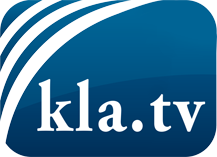 hvad medierne ikke bør tie stille om ...Lidt hørt - af folket, for folket! ...regular News at www.kla.tv/daHold dig opdateret - det er det hele værd!Gratis tilmelding til vores e-mail-nyhedsbrev her: www.kla.tv/abo-enSikkerhedsrådgivning:Desværre bliver modstemmer censureret og undertrykt mere og mere. Så længe vi ikke rapporterer i overensstemmelse med de korporative mediers ideologi og interesser, er vi konstant i fare for, at der vil blive fundet undskyldninger for at lukke eller skade Kla.TV.Så tilmeld dig et internetuafhængigt netværk i dag! Klik her: www.kla.tv/vernetzung&lang=daLicens:    Creative Commons-licens med tilskrivning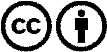 Spredning og gengivelse er tilladt, hvis Kla.TV med kildeangivelse. Intet indhold må præsenteres uden for sammenhæng.
Statsfinansierede institutioner må ikke anvende den uden skriftlig tilladelse fra Kla.TV. Overtrædelse vil blive retsligt forfulgt.